Note: The booking fee is withdrawn from your Unit/District/Area bank account once the Booking Agent confirms booking.  This form must be completed in full, and received by the Booking Agent before your request can be processed.  Number of Campers (please estimate):Bookings for the next Guiding year (not the current year)Applications are processed by the type of booking, and held until the applicable processing date opens before they are reviewed. Confirmation is only sent then by the Booking Agent.TO COMPLETE YOUR BOOKING REQUESTComplete this booking request, and ensure you have included three choices for sites and dates.Submit the completed request to the Booking Agent byemail:  campolavebookings@outlook.com, ormail to: COMC c/o Booking Agent             205 – 121 29th Street West             North Vancouver, BC V7N 4L6Always revisit our website at www.campolave.com to learn more about Camp Olave and the individual sites,check if there are any off-season specials being offered, andfind out if any events or camps are happening.Camp Olave is open year-round, except for Winter vacation.  Camp fees are subject to change without notice.Contact Guider name:iMIS #:Site contact person:Area:Mailing address:District:City & Postal Code:Unit name:Home phone #:Cell phone #:Email:Unified Banking Number (Unit, District or Area):Unified Banking Number (Unit, District or Area):SparksSparksEmbersGuidesPathfindersPathfindersRangersRangersRangersTrexTrexAdultsAdultsAdultsAdultsStaff ChildrenStaff ChildrenTOTALCAMPERS(Boys must be 6 years or younger)(Boys must be 6 years or younger)COTTAGES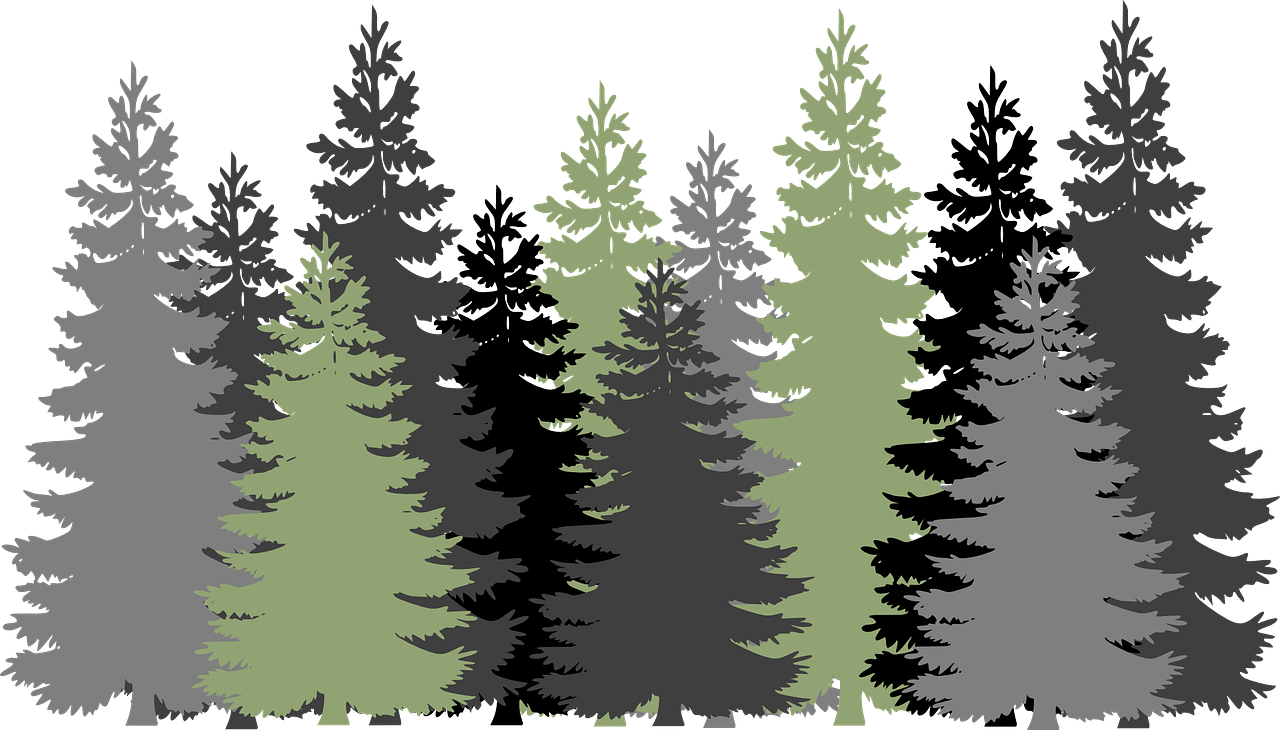 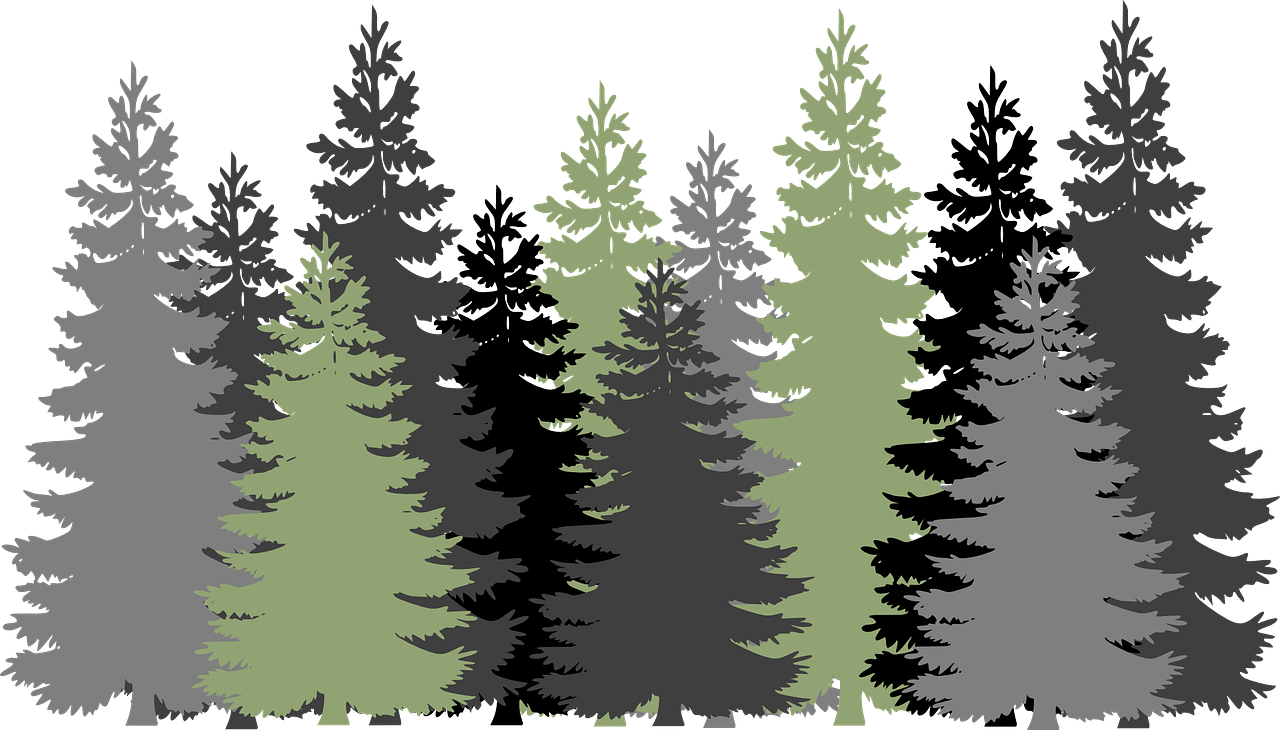 COTTAGESCOTTAGESCOTTAGESCOTTAGESCOTTAGESCOTTAGESCOTTAGESCOTTAGESCOTTAGESIndicate choice by 1, 2, and 3Indicate choice by 1, 2, and 3Indicate choice by 1, 2, and 3Brock	(28)Brock	(28)Brock	(28)Brock	(28)Brock	(28)Brock	(28)Brock	(28)Brock	(28)Brock	(28)Brock	(28)Hideaway	(26)Hideaway	(26)Hideaway	(26)Hideaway	(26)Hideaway	(26)Hideaway	(26)Hideaway	(26)Hideaway	(26)Hideaway	(26)Hideaway	(26)Galalina Cottage Only	(10)Galalina Cottage Only	(10)Galalina Cottage Only	(10)Galalina Cottage Only	(10)Galalina Cottage Only	(10)Galalina Cottage Only	(10)Galalina Cottage Only	(10)Galalina Cottage Only	(10)Galalina Cottage Only	(10)Galalina Cottage Only	(10)Gingerbread	(7)Gingerbread	(7)Gingerbread	(7)Gingerbread	(7)Gingerbread	(7)Gingerbread	(7)Gingerbread	(7)Gingerbread	(7)Gingerbread	(7)Gingerbread	(7)Kwi Kwa	(32)Kwi Kwa	(32)Kwi Kwa	(32)Kwi Kwa	(32)Kwi Kwa	(32)Kwi Kwa	(32)Kwi Kwa	(32)Kwi Kwa	(32)Kwi Kwa	(32)Kwi Kwa	(32)Nawilak - 26 Winter / 32 Summer with 2 platform tents	(26/32)Nawilak - 26 Winter / 32 Summer with 2 platform tents	(26/32)Nawilak - 26 Winter / 32 Summer with 2 platform tents	(26/32)Nawilak - 26 Winter / 32 Summer with 2 platform tents	(26/32)Nawilak - 26 Winter / 32 Summer with 2 platform tents	(26/32)Nawilak - 26 Winter / 32 Summer with 2 platform tents	(26/32)Nawilak - 26 Winter / 32 Summer with 2 platform tents	(26/32)Nawilak - 26 Winter / 32 Summer with 2 platform tents	(26/32)Nawilak - 26 Winter / 32 Summer with 2 platform tents	(26/32)Nawilak - 26 Winter / 32 Summer with 2 platform tents	(26/32)Panabode (unavailable May-August)	(3)Panabode (unavailable May-August)	(3)Panabode (unavailable May-August)	(3)Panabode (unavailable May-August)	(3)Panabode (unavailable May-August)	(3)Panabode (unavailable May-August)	(3)Panabode (unavailable May-August)	(3)Panabode (unavailable May-August)	(3)Panabode (unavailable May-August)	(3)Panabode (unavailable May-August)	(3)Ranger	(16)Ranger	(16)Ranger	(16)Ranger	(16)Ranger	(16)Ranger	(16)Ranger	(16)Ranger	(16)Ranger	(16)Ranger	(16)Tipi Wakan (unavailable May-August)	(4)Tipi Wakan (unavailable May-August)	(4)Tipi Wakan (unavailable May-August)	(4)Tipi Wakan (unavailable May-August)	(4)Tipi Wakan (unavailable May-August)	(4)Tipi Wakan (unavailable May-August)	(4)Tipi Wakan (unavailable May-August)	(4)Tipi Wakan (unavailable May-August)	(4)Tipi Wakan (unavailable May-August)	(4)Tipi Wakan (unavailable May-August)	(4)HUTS / TENTSITESHUTS / TENTSITESHUTS / TENTSITESHUTS / TENTSITESHUTS / TENTSITESHUTS / TENTSITESHUTS / TENTSITESHUTS / TENTSITESHUTS / TENTSITESHUTS / TENTSITESAh Ah Wah Kie – platform tents	(48)Ah Ah Wah Kie – platform tents	(48)Ah Ah Wah Kie – platform tents	(48)Ah Ah Wah Kie – platform tents	(48)Ah Ah Wah Kie – platform tents	(48)Ah Ah Wah Kie – platform tents	(48)Ah Ah Wah Kie – platform tents	(48)Ah Ah Wah Kie – platform tents	(48)Ah Ah Wah Kie – platform tents	(48)Ah Ah Wah Kie – platform tents	(48)Galalina - huts, platform tents X 2 & cottage	(40)Galalina - huts, platform tents X 2 & cottage	(40)Galalina - huts, platform tents X 2 & cottage	(40)Galalina - huts, platform tents X 2 & cottage	(40)Galalina - huts, platform tents X 2 & cottage	(40)Galalina - huts, platform tents X 2 & cottage	(40)Galalina - huts, platform tents X 2 & cottage	(40)Galalina - huts, platform tents X 2 & cottage	(40)Galalina - huts, platform tents X 2 & cottage	(40)Galalina - huts, platform tents X 2 & cottage	(40)Hi Yu Win	(48)Hi Yu Win	(48)Hi Yu Win	(48)Hi Yu Win	(48)Hi Yu Win	(48)Hi Yu Win	(48)Hi Yu Win	(48)Hi Yu Win	(48)Hi Yu Win	(48)Hi Yu Win	(48)Kutawa – bunk house 25 beds/tent space for 	(48)Kutawa – bunk house 25 beds/tent space for 	(48)Kutawa – bunk house 25 beds/tent space for 	(48)Kutawa – bunk house 25 beds/tent space for 	(48)Kutawa – bunk house 25 beds/tent space for 	(48)Kutawa – bunk house 25 beds/tent space for 	(48)Kutawa – bunk house 25 beds/tent space for 	(48)Kutawa – bunk house 25 beds/tent space for 	(48)Kutawa – bunk house 25 beds/tent space for 	(48)Kutawa – bunk house 25 beds/tent space for 	(48)Si Yay Lum	(36)Si Yay Lum	(36)Si Yay Lum	(36)Si Yay Lum	(36)Si Yay Lum	(36)Si Yay Lum	(36)Si Yay Lum	(36)Si Yay Lum	(36)Si Yay Lum	(36)Si Yay Lum	(36)Pioneer	(30)Pioneer	(30)Pioneer	(30)Pioneer	(30)Pioneer	(30)Pioneer	(30)Pioneer	(30)Pioneer	(30)Pioneer	(30)Pioneer	(30)Tee Cseh	(22)Tee Cseh	(22)Tee Cseh	(22)Tee Cseh	(22)Tee Cseh	(22)Tee Cseh	(22)Tee Cseh	(22)Tee Cseh	(22)Tee Cseh	(22)Tee Cseh	(22)Field – Day use only	Field – Day use only	Field – Day use only	Field – Day use only	Field – Day use only	Field – Day use only	Field – Day use only	Field – Day use only	Field – Day use only	Field – Day use only	DAY USE ONLYDAY USE ONLYDAY USE ONLYDAY USE ONLYDAY USE ONLYDAY USE ONLYDAY USE ONLYDAY USE ONLYDAY USE ONLYDAY USE ONLYDAY USE ONLYDAY USE ONLYDAY USE ONLYDAY USE ONLYDAY USE ONLYDAY USE ONLYDAY USE ONLYDAY USE ONLYUnit/District/Area Day Event OnlyUnit/District/Area Day Event OnlyUnit/District/Area Day Event OnlyUnit/District/Area Day Event OnlyUnit/District/Area Day Event OnlyMeetings OnlyMeetings OnlyMeetings OnlyMeetings OnlyMeetings OnlyDATE choices – you must include three datesDATE choices – you must include three datesDATE choices – you must include three datesDATE choices – you must include three datesDATE choices – you must include three datesDATE choices – you must include three datesDATE choices – you must include three datesDATE choices – you must include three datesDATE choices – you must include three datesDATE choices – you must include three datesDATE choices – you must include three datesDATE choices – you must include three datesDATE choices – you must include three datesDATE choices – you must include three datesDATE choices – you must include three datesDATE choices – you must include three datesDATE choices – you must include three datesDATE choices – you must include three dates1st Choice2nd Choice2nd Choice3rd Choice3rd Choice3rd Choice3rd ChoiceCheck whichever is more important in your requestCheck whichever is more important in your requestCheck whichever is more important in your requestCheck whichever is more important in your requestCheck whichever is more important in your requestCheck whichever is more important in your requestCheck whichever is more important in your requestCheck whichever is more important in your requestDATEDATEDATEDATEDATEDATESITESITESITESITEArea & District Camps require Area Commissioner’s signature: ________________________________________Area & District Camps require Area Commissioner’s signature: ________________________________________Area & District Camps require Area Commissioner’s signature: ________________________________________Area & District Camps require Area Commissioner’s signature: ________________________________________Sites Max # PeopleFeesCottages:  Minimum 2-night stay$25.00 per person, per nightBrock28$350.00 minimum per nightHideaway26$325.00 minimum per nightKwi Kwa32$400.00 minimum per nightNawilak (May to August cabin and 2 platform tents)32$400.00 minimum per night Nawilak (September to April, cabin only)26$325.00 minimum per nightRanger16$200.00 minimum per nightGalalina Cottage10$125.00 minimum per nightGingerbread7$87.50 minimum per nightPanabode (not available May - August)3$37.50 minimum per nightTipi Wakan (not available May – August)4$60.00 minimum per nightHut/Campsites: Minimum 2-night stay$25.00 per person, per nightAh-Ah-Wah-Kie - platform tents40$350.00 minimum per nightGalalina (Huts, 2 platform tents & cottage)40-50$350.00 minimum per nightHi-Yu-Win (huts)48$420.00 minimum per nightKutawa (huts / tenting space)25 - 40$218.75 minimum per nightSi Yay Lum (platform tents)36$315.00 minimum per nightTent SitesPioneer30$10.00 per person, per nightTee Cseh (no booking fee required)20-28$10.00 per person, per nightField30Day use only $5.00/personNo fee to overnight renters of other sites, if Field availableAdditional informationAdditional informationAdditional informationDay Use only of any site$5.00 per personMeetings only Check with Booking AgentCOVID recovery fee (CRF)$10.00 per night per siteSite transfer booking fee$20.00 to change booking prior to arrival~ Check your Area for subsidies ~~ Check your Area for subsidies ~~ Check your Area for subsidies ~Who can book Type of bookingApplications processedProvince, COMC or adult trainingsGGC event AnytimeLions / West Coast Area onlyArea or District event On or after September 15Lions / West Coast Area onlyUnit or Guild campOn or after October 15Guiding outside of Lions and West Coast areasAll other Area, Unit and Guild bookingsOn or after October 31